Person SpecificationThe information below gives the person specifications which will be required of applicants for this post. It is important for candidates to complete their applications using the selection criteria headings. Class Teacher for Autism Resource Provision (“The Village”)For September 2022EssentialDesirableProfessional qualifications, training and experienceQualified teacher with QTS (Qualified Teacher Status) Minimum of 2 years teaching experience of teaching children with autism or severe learning difficulties in KS2 Evidence of some continued professional development, particularly in relation to SEN and autism (e.g. SCERTS training)Experience working with pupils  who display challenging behaviour Experience of effectively deploying teaching assistants A good understanding of safeguarding children with special educational needsEvidence of Further Professional Studies/qualifications related to special educationExperience of teaching children with autism within a mainstream classroomTeaching experience gained in a special school or resource base with pupils with autism or severe learning difficultiesExperience of working collaboratively with external professionals (such as speech and language therapists and occupational therapists) in curriculum deliveryTeaching and Learning Evidence of an up to date, thorough knowledge of all aspects of the primary curriculum.Able to use of a wide range of teaching methods used within The Village including TEACCH, visual strategies and sensory approachesAble to demonstrate knowledge in the use of a wide range of communication approaches such as PECs, Makaton, AAC, Colourful semantics, body signing and intensive interactionEvidence of an understanding of how children learn, with a particular focus on children with autismFamiliar with a range of assessment toolsEvidence of planning for and delivering suitably differentiated learning activities for children with autismUnderstanding of organising all aspects of a learning environment, including the room organisation, adopting low arousal principlesEvidence of problem solving and thinking creatively, particularly with regards to complex behaviours Willingness to undertake training and other CPD activities in order to further develop the specialist skills needed for the role Evidence of managing challenging behaviours An outstanding teacherEvidence of assessing pupils with autism and demonstrating children’s progress, including progress in less defined curriculum areas and “soft skills”Skills and attributes Resilient. Able to meet demands of a challenging high pressured environment and deal with emergencies when requiredHas a belief in the potential of all children and a desire to support all children to reach their full potential.Well-developed interpersonal skills and the ability to establish good relationships with adults and children and work effectively in a teamAble to tackle difficult issues tactfully and sensitively for a positive resolutionAble to work in partnership with parents/ carers in order to achieve the best outcomes for the children A team player who is approachable, a good listener and who values the views of others.A good communicator who is able to effectively manage a team, utilising and developing individual strengthsFlexible and optimistic, with a good sense of perspective and humour.Able to be reflective of own practice.Able to keep calm under pressure School specific needs Supportive of and able to contribute to the distinctive aims and ethos of a Church of England SchoolWillingness and commitment to support school events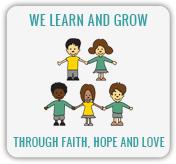 